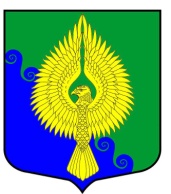 Внутригородское муниципальное образованиеСанкт-Петербургамуниципальный округ ЮНТОЛОВОМестная Администрация(МА МО МО Юнтолово)ПОСТАНОВЛЕНИЕ« 23 »  июля  2021 года	 									№  30О внесении изменений в постановление от 20.10.2020 № 01-18/43 «Об утверждении Положения о порядке принятия решения о разработке муниципальных программ внутригородского муниципального образования Санкт-Петербурга муниципальный округ Юнтолово, формирования, реализации и проведения оценки эффективности их реализации» В целях приведения правового акта в соответствие  действующему законодательству,ПОСТАНОВЛЯЮ:Внести изменение в постановление Местной Администрации от 20.10.2020 № 01-18/43 
«Об утверждении Положения о порядке принятия решения о разработке муниципальных программ внутригородского муниципального образования Санкт-Петербурга муниципальный округ Юнтолово, формирования, реализации и проведения оценки эффективности их реализации», изложив приложение № 3 в следующей редакции:Приложение № 3к  постановлению  МА МО МО Юнтоловоот  20.10.2020 года № 01-18/43ПЕРЕЧЕНЬмуниципальных программ внутригородского муниципального образования Санкт-Петербурга муниципальный округ ЮнтоловоНастоящее постановление вступает в силу со дня принятия.Действие настоящего постановления распространяется на правоотношения начиная с формирования местного бюджета на очередной 2022 финансовый год. Контроль за выполнением постановления остается за Главой Местной Администрации.Глава Местной Администрации								       Е.Н.КовбаN п/пНаименование муниципальной программы Ответственный исполнитель1Муниципальная программа  участия в профилактике терроризма и экстремизма, а также минимизации и (или) ликвидации последствий их проявлений на территории внутригородского муниципального образования Санкт-Петербурга муниципальный округ ЮнтоловоОтдел молодежной и социальной политики2Муниципальная программа участия в деятельности по  профилактике  правонарушений на территории внутригородского муниципального образования Санкт-Петербурга муниципальный округ Юнтолово                     Отдел молодежной и социальной политики3Муниципальная программа по военно-патриотическому воспитанию граждан внутригородского муниципального образования Санкт-Петербурга муниципальный округ ЮнтоловоОтдел молодежной и социальной политики4Муниципальная программа по обеспечению условий для развития на территории муниципального образования физической культуры и  массового спорта,организации и проведению официальных физкультурных мероприятий, физкультурно-оздоровительных мероприятий и спортивных мероприятий внутригородского муниципального образования Санкт-Петербурга муниципальный округ ЮнтоловоОтдел молодежной и социальной политики5Муниципальная программа  содействия развитию малого бизнеса на территории внутригородского муниципального образования Санкт-Петербурга муниципальный округ ЮнтоловоОрганизационный отдел